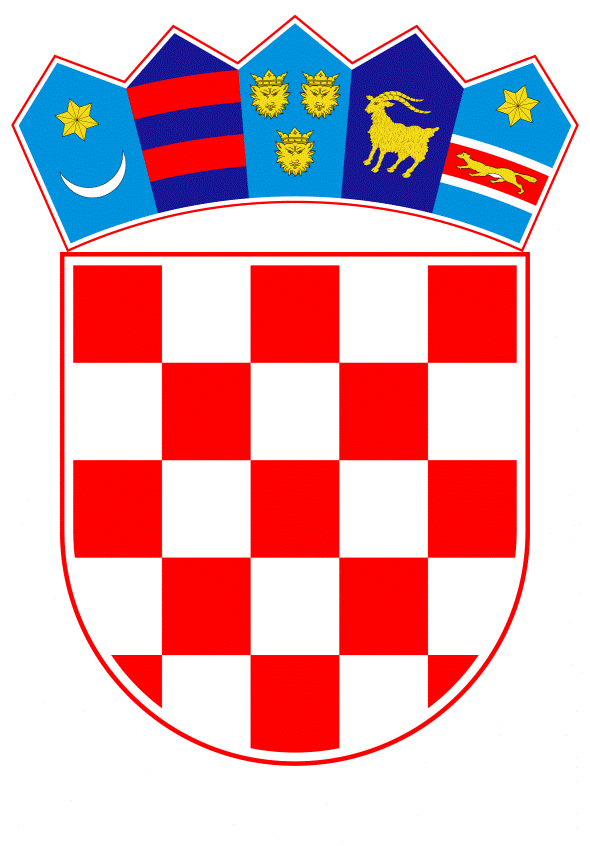 VLADA REPUBLIKE HRVATSKEZagreb, 14. svibnja 2020.______________________________________________________________________________________________________________________________________________________________________________________________________________________________Banski dvori | Trg Sv. Marka 2  | 10000 Zagreb | tel. 01 4569 222 | vlada.gov.hrPRIJEDLOGKlasa: 		Urbroj:	Zagreb,	 PREDSJEDNIKU HRVATSKOGA SABORAPredmet:  	Prijedlog zakona o dopuni Zakona o porezu na dodanu vrijednost (predlagatelj: Klub zastupnika Mosta nezavisnih lista u Hrvatskome saboru) - mišljenje VladeVeza:  		Pismo Hrvatskoga sabora, Klasa: 410-01/20-01/09, Urbroj: 65-20-03, od 17. travnja 2020. godine		Na temelju članka 122. stavka 2. Poslovnika Hrvatskoga sabora (Narodne novine, br. 81/13, 113/16, 69/17 i 29/18), Vlada Republike Hrvatske o Prijedlogu zakona o dopuni Zakona o porezu na dodanu vrijednost (predlagatelj: Klub zastupnika Mosta nezavisnih lista u Hrvatskome saboru), daje sljedećeM I Š L J E N J EVlada Republike Hrvatske predlaže Hrvatskome saboru da ne prihvati Prijedlog zakona o dopuni Zakona o porezu na dodanu vrijednost (u daljnjem tekstu: Prijedlog zakona), koji je predsjedniku Hrvatskoga sabora podnio Klub zastupnika Mosta nezavisnih lista u Hrvatskome saboru, aktom od 14. travnja 2020. godine.Prijedlogom zakona predlaže se smanjenje stope poreza na dodanu vrijednost (u daljnjem tekstu: PDV) za dezinficijense, zaštitne maske, zaštitne rukavice, vizire i ostalu opremu koja se koristi u cilju sprječavanja širenja zaraznih bolesti s 25% na 5%. U pogledu ocjene stanja i osnovnih pitanja koja se trebaju urediti zakonom te posljedica koje će donošenjem zakona proisteći, predlagatelj iznosi da je uslijed činjenice da epidemija koronavirusa utječe na gospodarsku aktivnost u Republici Hrvatskoj potrebno odlučnim i snažnim ekonomskim mjerama dati poticaj za zadržavanje radnih mjesta, ali i rješavanje problema nelikvidnosti gospodarskih subjekata čija je poslovna aktivnost onemogućena ili smanjena uslijed epidemije koronavirusa COVID-19 (SARS-CoV-2, u daljnjem tekstu: koronavirus).Vlada Republike Hrvatske ističe kako je nedvojbeno da epidemija koronavirusa utječe na gospodarsku aktivnost u Republici Hrvatskoj te stoga, uz primarni cilj zaštite zdravlja građana, Vlada Republike Hrvatske nizom financijskih mjera potiče zadržavanje radnih mjesta, ali i rješavanje problema nelikvidnosti onima čija je poslovna aktivnost smanjenja ili onemogućena uslijed epidemije koronavirusa.U tom smislu, Vlada Republike Hrvatske do sada je pokrenula niže navedene mjere kojima se pruža snažna podrška poreznim obveznicima u njihovim nastojanjima za očuvanje zaposlenosti i osiguravanja potrebne likvidnosti.Oslobođenje, odgoda i/ili obročna otplata poreznih obvezaOpćim poreznim zakonom (Narodne novine, broj 115/16, 106/18, 121/19, 32/20 i 42/20) i provedbenim propisima omogućeno je oslobođenje od podmirivanja poreznih obveza u cijelosti ili djelomično, odnosno propisana je mogućnost beskamatne odgode i/ili obročne otplate dospjelih poreznih obveza, u slučaju ako posebne okolnosti utječu na mogućnost podmirivanja poreznih obveza, tj. ako je poreznom obvezniku uslijed odluka nadležnog tijela rad zabranjen ili onemogućen, odnosno ako mu je rad otežan. Nadalje, uvedena je i mogućnost odgode plaćanja dospjele obveze PDV-a koja proizlazi iz izdanih računa koji nisu naplaćeni i ulaznih računa koji nisu plaćeni, s ciljem osiguravanja dodatne likvidnosti gospodarskih subjekata.Potpore za očuvanje radnih mjestaPutem Hrvatskog zavoda za zapošljavanje sufinancira se trošak plaće do propisanog iznosa, a trošak doprinosa za mirovinsko i zdravstveno osiguranje snosi državni proračun. Trenutno je ovom mjerom obuhvaćeno gotovo 84 tisuća poslodavaca za 485 tisuća radnih mjesta.
Mjere usmjerene na mikro, male i srednje poduzetnikeMjere se financiraju uz podršku europskih strukturnih i investicijskih fondova (ESIF), a provodi ih HAMAG-BICRO. Povećava se alokacija za financijski instrument ESIF Mikro zajmovi za obrtna sredstva, smanjuju se kamatne stope na investicijske kredite, povećava se maksimalna stopa jamstava za ESIF pojedinačna jamstava za kredite za obrtna sredstva sa 65% na 80% glavnice kredita. Uveden je i moratorij na sve rate ESIF zajmova i zajmova za poljoprivredu i ruralni razvoj do 31. prosinca 2020. te produženje otplate/roka korištenja zajmova za koje je izdano jamstvo. Uz to uspostavljaju se i novi financijski instrumenti. Prvi je Covid-19 zajam za obrtna sredstva, čime se osigurava dodatna likvidnost mikro, malim i srednjim subjektima na čije je poslovanje koronavirus imao negativni utjecaj. Drugi je Mikro zajam za ruralni razvoj, a namijenjen je za obrtna sredstva subjektima malog gospodarstva u poljoprivrednom, prerađivačkom i šumarskom sektoru.
Krediti Hrvatske banke za obnovu i razvitak (HBOR) i poslovnih banakaPoduzetnicima kojima je kredit odobren izravno od HBOR-a ili preko poslovne banke uvedena je mogućnost moratorija u trajanju od tri mjeseca, uz mogućnost njegovog produljenja. Nadalje, korisnicima HBOR-ovih kredita omogućeno je reprogramiranje postojećih kreditnih obveza uz uvođenje počeka u otplati glavnice kredita, a u suradnji s poslovnim bankama i odobravanje novih kredita za likvidnost uz povoljniju kamatnu stopu Također, od strane Europske komisije odobrena su dva nova programa HBOR-a za potporu gospodarstvu. Prvim programom financira se likvidnost izvoznika kroz police osiguranja, a ukupni kreditni potencijal iznosi 6 milijardi kuna. Drugi program temelji se na instrumentima povoljnih kredita uz subvencije kamate koju je osigurala država, a ukupni kreditni potencijal za ovu mjeru procjenjuje se na 7,6 milijardi kuna.Isto tako, slijedom predloženog smanjenja stope PDV-a na 5% za dezinficijense, zaštitne maske, zaštitne rukavice, vizire i ostalu opremu koja se koristi u cilju sprječavanja širenja zaraznih bolesti, te posljedično mogućih očekivanja smanjenja cijena tih proizvoda, Vlada Republike Hrvatske ističe da prema dosadašnjim iskustvima sniženje stope PDV-a u pravilu nije imalo odraz na smanjenje cijena dobara ili usluga na koje je proširena primjena snižene stope PDV-a. U tom smislu, i trenutni rast cijena navedenih proizvoda na svjetskom tržištu posljedica je prije svega snažnog porasta njihove potražnje uz istovremeni nedostatak adekvatne ponude.Iznimno, Vlada Republike Hrvatske u tržišnim okolnostima može privremeno uređivati mjere kontrole cijena za određene proizvode, radi sprječavanja negativnih učinaka promjene cijena ili radi sprječavanja monopolističkog određivanja cijena tih proizvoda, sukladno Zakonu o iznimnim mjerama kontrole cijena (Narodne novine, br. 73/97, 128/99 i 66/01). U razdoblju nastanka posebnih okolnosti izazvanih epidemijom koronavirusa te radi sprječavanja negativnih učinaka promjene cijena ili radi sprječavanja monopolističkog određivanja cijena, Vlada Republike Hrvatske donijela je Odluku o iznimnim mjerama kontrole cijena za određene proizvode (Narodne novine, br. 30/20) koja je stupila na snagu 16. ožujka 2020. Navedenom odlukom, određeno je da se, između ostalog, za sredstva za dezinfekciju vode, prostora i ruku (uključujući koncentrirani alkohol), zaštitne kombinezone i drugu zaštitnu i medicinsku odjeću i obuću, zaštitne naočale i vizire, zaštitne rukavice, zaštitne navlake za cipele, zaštitne maske – kirurška, FFP2, FFP3, respiratore/transportne ventilatore, najvišom cijenom smatra cijena na dan 30. siječnja 2020. godine.Na kraju ističemo da je u skladu s obvezama preuzetim pristupanjem Republike Hrvatske Europskoj uniji, Zakon o porezu na dodanu vrijednost (Narodne novine, br. 73/13, 99/13, 148/13, 153/13, 143/14, 115/16, 106/18 i 121/19) u cijelosti usklađen s Direktivom Vijeća 2006/112/EZ od 28. studenoga 2006. o zajedničkom sustavu poreza na dodanu vrijednost.Za svoje predstavnike, koji će u vezi s iznesenim mišljenjem biti nazočni na sjednicama Hrvatskoga sabora i njegovih radnih tijela, Vlada je odredila dr. sc. Zdravka Marića, potpredsjednika Vlade Republike Hrvatske i ministra financija, Zdravka Zrinušića i Stipu Župana, državne tajnike u Ministarstvu financija, te Božidara Kutlešu, ravnatelja Porezne uprave. 									         PREDSJEDNIK   									   mr. sc. Andrej Plenković Predlagatelj:Ministarstvo financijaPredmet:Prijedlog zakona o dopuni Zakona o porezu na dodanu vrijednost (predlagatelj: Klub zastupnika Mosta nezavisnih lista u Hrvatskome saboru) – mišljenje Vlade